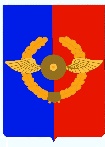 Российская ФедерацияИркутская областьУсольское районное муниципальное образованиеА Д М И Н И С Т Р А Ц И ЯГородского поселенияСреднинского муниципального образованияП О С Т А Н О В Л Е Н И Е От  20.05.2020г.                         р. п. Средний                                          №30	О внесении изменений в постановление от 07.02.2018г. №09«Об утверждении Перечня муниципальных должностеймуниципальной службы администрации городского поселения Среднинского муниципального образования, на замещение которых претендующие граждане обязаны представлять сведения о своих доходах, об имуществе и обязательствах имущественного характера, а также сведения о доходах, об имуществе и обязательствах имущественного характера своих супруги (супруга) и несовершеннолетних детей и при замещениикоторых муниципальные служащие обязаны представлять сведения о своих доходах, расходах, об имуществе и обязательствах имущественного характера, а также сведения о доходах, расходах, об имуществе и обязательствах имущественного характера своих супруги (супруга) и несовершеннолетних детей» (с внесенными изменениями от 27.04.2018г. №37)              В соответствии с Федеральным законом от 02.03.2007г. № 25-ФЗ «О муниципальной службе в Российской Федерации», Федеральным законом от 25.12.2008г. № 273-ФЗ  «О противодействии коррупции», законом Иркутской области от 15.10.2007г. №89-ОЗ «О реестре должностей муниципальной службы в Иркутской области и соотношении должностей муниципальной службы и должностей государственной гражданской службы Иркутской области», законом Иркутской области от 15.10.2007г. №88-оз «Об отдельных вопросах муниципальной службы в Иркутской области», Перечнем наименований муниципальных должностей муниципальной службы  администрации городского поселения Среднинского муниципального образования, руководствуясь ст.ст. 23, 47 Устава городского поселения Среднинского муниципального образования, Администрация городского поселения Среднинского муниципального образования          П О С Т А Н О В Л Я Е Т:                    1.Внести в постановление от 07.02.2018г. №09 «Об утверждении Перечня муниципальных должностей муниципальной службы администрации городского поселения Среднинского муниципального образования, на замещение которых претендующие граждане обязаны представлять сведения о своих доходах, об имуществе и обязательствах имущественного характера, а также сведения о доходах, об имуществе и обязательствах имущественного характера своих супруги (супруга) и несовершеннолетних детей и при замещении которых муниципальные служащие обязаны представлять сведения о своих доходах, расходах, об имуществе и обязательствах имущественного характера, а также сведения о доходах, расходах, об имуществе и обязательствах имущественного характера своих супруги (супруга) и несовершеннолетних детей» (с внесенными изменениями от 27.04.2018г. №37) следующие изменения:1.1. В разделе «II. Младшие должности муниципальной службы» Приложения №1 к Постановлению исключить пункты следующего содержания:        «2.Главный специалист по бюджетной политике;          5.Ведущий специалист по военно-учетной работе;          9.Специалист-делопроизводитель.»      2. Главному инспектору по делопроизводству, хранению и архивированию документов Сопленковой О.А. опубликовать настоящее постановление  в газете «Новости» и разместить на официальном сайте администрации городского поселения Среднинского муниципального образования в информационно-телекоммуникационной сети «Интернет».           3. Настоящее постановление вступает в силу со дня официального опубликования (обнародования).      Глава городского поселенияСреднинского муниципального образования                       В.Д.Барчуков